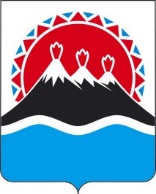 РЕГИОНАЛЬНАЯ СЛУЖБАПО ТАРИФАМ И ЦЕНАМ КАМЧАТСКОГО КРАЯПОСТАНОВЛЕНИЕВ соответствии с Федеральным законом от 07.12.2011 № 416-ФЗ 
«О водоснабжении и водоотведении», постановлением Правительства Российской Федерации от 13.05.2013 № 406 «О государственном регулировании тарифов в сфере водоснабжения и водоотведения», приказом ФСТ России от 27.12.2013 № 1746-э «Об утверждении Методических указаний по расчету регулируемых тарифов в сфере водоснабжения и водоотведения», постановлением Правительства Камчатского края от 07.04.2023 № 204-П 
«Об утверждении Положения о Региональной службе по тарифам и ценам Камчатского края», протоколом Правления Региональной службы по тарифам и ценам Камчатского края от 08.11.2023 № 117ПОСТАНОВЛЯЮ:Внести в приложения 3, 4 к постановлению Региональной службы по тарифам и ценам Камчатского края от 14.11.2023 № 244 «Об утверждении тарифов на питьевую воду (питьевое водоснабжение) и водоотведение МБУ ЖКХ «Надежда» потребителям Октябрьского городского поселения Усть-Большерецкого муниципального района Камчатского края на 2023 – 2025 годы» изменения, изложив их в редакции согласно приложениям 1, 2 к настоящему постановлению. Настоящее постановление вступает в силу с 1 января 2024 года.Приложение 1 к постановлению Региональной службы по тарифам и ценам Камчатского краяот ХХ.12.2023 № ХХХ-Н«Приложение 3 к постановлению Региональной службы по тарифам и ценам Камчатского края от 14.11.2022 № 244Тарифы на питьевую воду (питьевое водоснабжение) МБУ ЖКХ «Надежда» потребителям Октябрьского городского поселенияУсть-Большерецкого муниципального района Камчатского края Экономически обоснованные тарифы для потребителей 
(МБУ ЖКХ «Надежда» не является плательщиком НДС)Льготные тарифы для населения и исполнителей коммунальных услуг для населения (МБУ ЖКХ «Надежда» не является плательщиком НДС) ».Приложение 2 к постановлению Региональной службы по тарифам и ценам Камчатского краяот ХХ.12.2023 № ХХХ-Н«Приложение 4к постановлению Региональной службы по тарифам и ценам Камчатского края от 14.11.2022 № 244Тарифы на водоотведение МБУ ЖКХ «Надежда» потребителям Октябрьского городского поселения Усть-Большерецкого муниципального района Камчатского края Экономически обоснованные тарифы для потребителей 
(МБУ ЖКХ «Надежда» не является плательщиком НДС)Льготные тарифы для населения и исполнителей коммунальных услуг для населения (МБУ ЖКХ «Надежда» не является плательщиком НДС)».[Дата регистрации] № [Номер документа]г. Петропавловск-КамчатскийО внесении изменений в постановление Региональной службы по тарифам и ценам Камчатского края от 14.11.2023 № 244 «Об утверждении тарифов на питьевую воду (питьевое водоснабжение) и водоотведение 
МБУ ЖКХ «Надежда» потребителям Октябрьского городского поселения 
Усть-Большерецкого муниципального района Камчатского края на 2023 – 2025 годы» Руководитель[горизонтальный штамп подписи 1]М.В. Лопатникова№ п/пГод (период)Тариф на питьевую воду (питьевое водоснабжение), руб./куб.м1.01.01.2023-31.12.2023105,082.01.01.2024-30.06.2024105,082.01.07.2024-31.12.2024145,283.01.01.2025-30.06.2025138,403.01.07.2025-31.12.2025139,66№п/пГод (период)Тариф на питьевую воду (питьевое водоснабжение), руб./куб.м1.01.01.2023-31.12.202363,602.01.01.2024-30.06.202463,602.01.07.2024-31.12.202468,18№ п/пГод (период)Тариф на водоотведение, руб./куб.м1.01.01.2023-31.12.202397,952.01.01.2024-30.06.202497,952.01.07.2024-31.12.2024130,283.01.01.2025-30.06.2025120,683.01.07.2025-31.12.2025123,84№ п/пГод (период)Тариф на водоотведение, руб./куб.м1.01.01.2023-31.12.202367,002.01.01.2024-30.06.202467,002.01.07.2024-31.12.202471,82